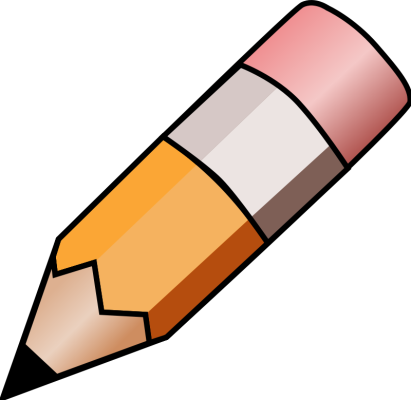 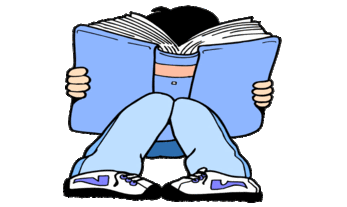 YEAR 5 HOME LEARNING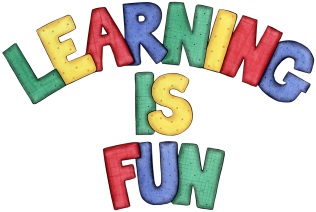 YEAR 5 HOME LEARNINGDate Set10/1/20Date Due15/1/20MathleticsThis week will be focussing on mental strategies including multiplication and sums of products. The children will need to log on to their Mathletics accounts that can be accessed form mathletics.comSpellodromeThis week, children will be focusing on the following words with the ible suffix.Spellings can also be found on spellodrome.com divisibleflexiblehorribleimpossibleinvisiblepossibleresponsiblesensibleterriblevisibleeligibleineligiblemandibleaudiblereversiblecollectiblecrediblefeasibleinvincibleWritingThis term, we’ll be focusing on The Rainforest. For their writing task, children will need to research three animals that live in any rainforests around the world. They will then create a fact file with information about their chosen animals.ReadingRecommended daily reading time: KS2 40 minutes.Home Learning ProjectDate Set:                       N/A                             Date Due:GreekPlease go to Greek Class Blog for Greek Home LearningGreek Class - St Cyprian's Greek Orthodox Primary Academy